ПРЕСС-РЕЛИЗ«Ключ – на старт!»: Липецкая область готова к проведению ЕГЭВопросы готовности региона к проведению основного этапа государственной итоговой аттестации (ГИА) обсудили 23 мая на заседании рабочей группы по проведению ГИА под руководством заместителя главы администрации области Юрия Тарана.Участники заседания обсудили вопросы реализации комплекса мер по организационному проведению государственной итоговой аттестации в рамках межведомственного взаимодействия на региональном и муниципальном уровне. Особое внимание уделено подготовке и квалификации лиц, привлекаемых к проведению государственной итоговой аттестации в 2019 году. Кроме того, затронуты вопросы участия студентов в общественном наблюдении за ходом проведения ЕГЭ.В работе рабочей группы приняли участие сотрудники управления образования и науки Липецкой области, представители УМВД России по Липецкой области, Липецкого филиала ПАО «Ростелеком», управления здравоохранения области, управления энергетики и тарифов Липецкой области, Управления специальной связи по Липецкой области.В Липецкой области в государственной итоговой аттестации по образовательным программам среднего общего образования 2019 года планируют принять участие более 5000 человек. Самыми популярными предметами среди одиннадцатиклассников, кроме обязательных русского языка и математики, остаются обществознание, физика и история. Структура выбора для сдачи учебных предметов на протяжении нескольких лет остаётся неизменной. Особое внимание уделяется подготовке кадров. В Липецкой области была проведена большая и серьёзная подготовка в соответствии с региональном планом-графиком: 100% кадров обучено на федеральном учебном портале, было проведено четыре региональные апробации, организовано десять обучающих семинаров.«Главная задача организаторов – создать такие условия, чтобы ребенок мог сосредоточиться на выполнении экзаменационной работы, а не отвлекаться на внешние факторы. Ничего не должно омрачить получение школьного аттестата», – отметил заместитель главы администрации Липецкой области Юрий Таран.Также на совещании было обращено внимание на необходимость обеспечения в пунктах проведения экзаменов безопасности и бесперебойной работы всего комплекса организационно-технического сопровождения и подчеркнута важность создания условий для участников с ограниченными возможностями здоровья.Подготовлены 34 пункта проведения экзаменов в школах. В 2019 году в Липецкой области все пункты проведения ЕГЭ будут использовать технологию печати контрольно-измерительных материалов непосредственно в аудиториях перед участниками экзамена, а затем сканирование бланков в штабе. В период проведения ЕГЭ в Липецкой области организовано 100% онлайн видеонаблюдение в ППЭ. Также будет вестись онлайн наблюдение в ситуационно-информационном центре управления образования и науки Липецкой области.Напомним, основной этап ЕГЭ в 2019 году пройдет с 27 мая по 1 июля. Серьезных изменений в ЕГЭ для выпускников 2019 года не будет. Для выпускников обязательными экзаменами остаются математика и русский язык. Выпускники 2019 года не смогут сдавать сразу и базовый, и профильный экзамен, как это было раньше: теперь им придется выбрать что-то одно. Стоит отметить, что более 3 тысяч выпускников выбрали для сдачи математику на профильном уровне, соответственно смогут предъявить результаты для поступления в вузы.Официально выпускникам 2019 года теперь доступны по выбору не четыре языка, а пять: к английскому, французскому, немецкому и испанскому добавился китайский.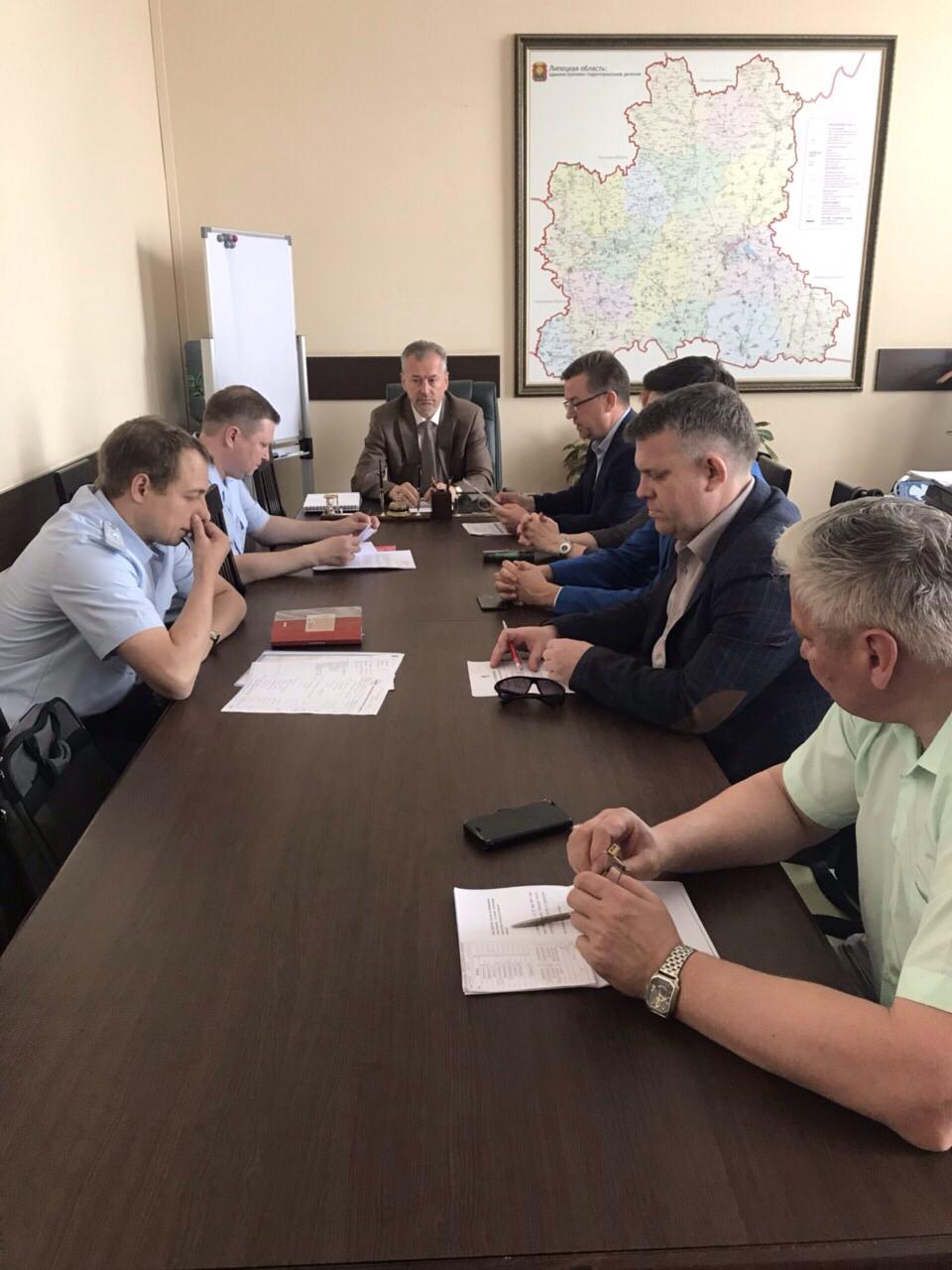 